	Press contact: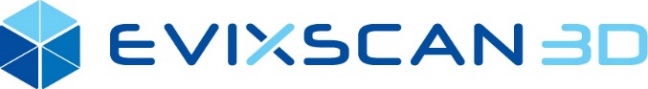 Aleksandra Sekuła		Evatronix SA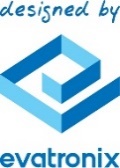 aleksandra.sekula@evatronix.comphone 1: (+48) 33 499 59 36 phone 2: (+48) 608 775 764eviXscan 3D scanner certified for Universal Robots cobotsBielsko-Biała, Poland and Odense, Denmark, 17th March 2021 – Evatronix SA has joined Universal Robots ecosystem and got UR+ certificate for its Heavy Duty Optima 3D scanner as a device compatible with UR cobots. The result of the cooperation is a solution supporting the quality control process. The cooperation between Evatronix and Universal Robots (UR), the leader in the field of collaborative robots (cobots), has been established to improve the process of deploying automated quality control systems on production lines. UR+ certificate (a platform offering certified accessories for UR cobots) guarantees seamless implementation of the system, which reduced the time of return on investment.The interaction of eviXscan 3D scanner with Universal Robots cobots is possible thanks to a unique extension (URCap) to the cobot software called eviXscan 3D scanner, which was developed by Evatronix. It enables the cobot to communicate with the eviXscan 3D Suite scanner software. This extension allows the scanning process to run under the collaborative robot's control and program this process using the cobot's teaching panel. The UR+ application kits with the eviXscan 3D Heavy Duty Optima scanner is an autonomic measuring unit capable of operating continuously in the production cycle. – Thanks to the specially designed URcap software, an operation of eviXscan 3D Heavy Duty Optima scanner on the cobot's arm proceeds in a plug & play mode – said Radosław Siwiec, Programmer, R&D 3D in Evatronix. – Programming robot paths is easy and does not require expertise. The user can select Single Scan or HDR mode and easily define scanning parameters for a series of scans.It is also possible to use the full potential of eviXscan 3D Suite software and calling up predefined macro commands, such as post-processing of scans or export of 3D models to external quality control programs such as Design Control X or PolyWorks. The transfer of 3D models from the scanner to an external program is carried out automatically after the entire system has been configured accordingly. A report or OK/NOK information is generated for the checked object after a quality check is done. The aim of integration eviXscan 3D Heavy Duty Optima scanner with robot arm is to facilitate full automation of quality control based on 3D scanning technology on the production lines of Industry 4.0 (plug and produce concept). eviXscan 3D Heavy Duty Optima scanner uses blue LED structured light, which in combination with filters with appropriate spectral characteristics provides immunity to changing lighting conditions during measurement. The scanner achieves an accuracy of up to 0.0183 mm and provides a point density of 95 pt/mm². Heavy Duty Optima is designed for objects of the size 5 cm – 100 cm. The scanner can work in almost every environment – it is resistant to dust and moisture. Using a rotary table can further improve the scanning process.– If you use the new UR+ certified eviXscan 3D scanner from Evatronix in combination with an UR robot, prototyping and scanning becomes easier than ever – explains Irene Gallego, UR+ Implementation Engineer and continues: – The new scan product is empowered by the UR cobot experience in combination with the potential 3D processing software from Evatronix to be a “plug and produce” component for the UR+ ecosystem.For information about the UR+ application sets with the eviXscan 3D Heavy Duty Optima scanner, contact Evatronix or Universal Robots specialists. Details on the websites: evixscan3d.com and universal-robots.com. Practical examples of robotized systems will be presented during a webinar hosted by the eviXscan 3D Academy on 8th April 2021 – "Presentation of the eviXscan 3D FinePrecision scanner and robotized systems". For more information, visit evixscan3d.com. About EvatronixEvatronix SA offers services in the field of design of electronic and mechatronic devices with accompanying software. The most common applications are Internet of Things systems. In cooperation with proven subcontractors in the value chain, the company also realizes prototype series, pilot and low-volume production of devices it designed. Evatronix SA is also a manufacturer of 3D scanners sold under the eviXscan 3D brand. Based on its 3D scanning technology Evatronix designs and implements automatic quality control systems.      In the Polish market Evatronix also acts as a supplier of printed circuit boards and Pulsonix software for designing printed circuit boards. The local government appreciated the company’s innovativeness and global reach: in 2019 it received the prestigious Company of the Year award of the City of Bielsko-Biała.   About Universal Robots
Universal Robots (UR) was founded in 2005 to make robot technology accessible to all by developing small, user-friendly, reasonably priced, flexible collaborative robots (cobots) that are safe to work with. Since the first cobot was launched in 2008, the company has experienced considerable growth with the user-friendly cobot now sold worldwide. The company, which is a part of Teradyne Inc., is headquartered in Odense, Denmark, and has regional offices in the United States, Germany, France, Spain, Italy, UK, Czech Republic, Poland, Hungary, Romania, Russia, Turkey, China, India, Singapore, Japan, South Korea, Taiwan and Mexico. In 2019, Universal Robots had a revenue of USD 248 million. For more information, please visit www.universal-robots.com.